Jakub de Voragine: Svatý Jiří, Čítanka 8, Fraus, s. 68 – 69A.                       B.                             C.                               D.                                                      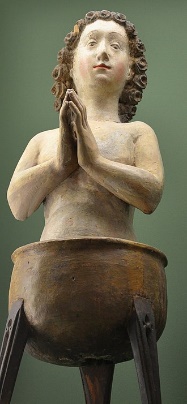 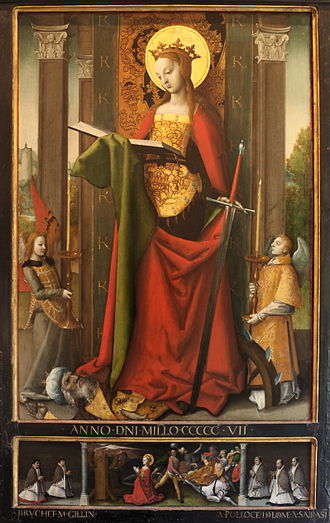 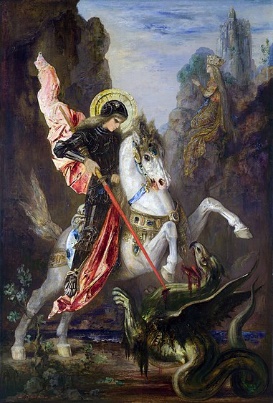 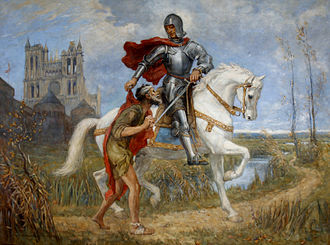 Opiš si název knihy, název legendy a jméno autora.V jakém jazyce je dílo psané v originále?Jaké povolání vykonával autor, kdy a kde žil?1. Označ tvrzení, která jsou v souladu s přečteným textem (ANO), nebo nejsou v souladu s textem (NE).1. Označ tvrzení, která jsou v souladu s přečteným textem (ANO), nebo nejsou v souladu s textem (NE).Jiří byl římský voják, který se se svým vojskem dostal do provincie Libye.ANO/ NEV obrovském jezeře u města Silena žil lidožravý drak.ANO/ NEDrak měl jedovatý dech, proto obyvatelé města každý rok losovali člověka, kterého drak sežral a nechal zbytek lidí na pokoji.ANO/ NEKdyž byla vybrána princezna, vrhla se otci k nohám a prosila ho, aby ji zachránil.ANO/ NE2. Na základě svého čtení doplň odpovědi na následující otázky.Co důležitého Jiří udělal, než se rozjel ke drakovi?Jakou měl podmínku, než draka zabil?Který literární útvar vypráví o životě svatých, o zázracích, které se staly?Kolik lidí bylo toho dne pokřtěno?A) méně než 20 000                 B) 20 000              C) více než 20 000Jaký zázrak se děje z oltáře v kostele?Jak by příběh skončil, když by se nejednalo o legendu, ale pohádku?3. Na základě svého dalšího čtení doplň odpovědi na následující otázky.Za vlády kterých římských císařů byli křesťané pronásledováni?Co po Jiřím místodržitel chtěl, když se ho snažil získat?Co udělal, když se mu to nepodařilo?Kdo je to Pán?Co udělal místodržící, když se mu nepodařilo Jiřího přesvědčit, aby se vzdal víry?Jak skončil Jiří svůj život?Co mu Pán slíbil?Jakým způsobem promlouvají křesťané s Bohem?4. Vylušti, který český básník a ve které básni píše verše? „ V panácích jsou už všude snopyA svatý Jiří zvedá kopíaby je vrazil ve chřtán dračí, …“AAOJRSLV  EEISFRTOAHR  ÍŘP5. Na kterém obrázku A. – D. je vyobrazen svatý Jiří (sv. Vít, sv. Martin nebo svatá Kateřina, o jejímž osudu si můžeš přečíst dále v čítance)? 